Publicado en  el 22/08/2016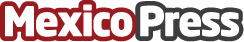 Uber tendrá automóviles autónomosLa empresa Uber quiere hacer un sueño realidad y es que ha iniciado investigación pruebas para crear automóviles que no dependan de un conductor, el problema es que muchos se pueden quedar sin empleo, sin embargo, la tecnología avanza y quieren aprovechar esta ventaja que ellos tienen para que los automóviles se puedan mover solosDatos de contacto:Nota de prensa publicada en: https://www.mexicopress.com.mx/uber-tendra-automoviles-autonomos Categorías: Comunicación Bienestar http://www.mexicopress.com.mx